Муниципальное дошкольное учреждение детский сад «Тополек»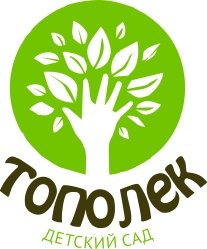 Проект«Стихи болтушки» Разработала                                                                                             воспитатель:Быкова Т.А.г. Мышкин2022гАктуальность:В настоящее время увеличилось количество детей, страдающих речевыми нарушениями. Дети с речевой патологией, как правило, имеют проблемы с общей и мелкой моторикой, координацией движений, плохо ориентируются в пространстве. Устранению двигательных расстройств помогают различные игры, а также пальчиковая гимнастика и динамические паузы в сочетании со стихами.Проговаривание стихов одновременно с движениями нужно начинать с самого раннего возраста, это делает речь детей более ритмичной, громкой, четкой, эмоциональной, а также хорошо развивает слуховое восприятие.Цель: развивать мелкую моторику рук и координацию движений для развития речи детей раннего дошкольного возраста в процессе разучивания «стихов-болтушек».Задачи:Образовательные   Вводить «Стихи-болтушки» разные видах деятельности.Развивающие Развивать: речь, мышление, память, внимание, творческое воображение; обогащать словарный запас.ВоспитательныеВызывать положительные эмоции; прививать устойчивый интерес к стихотворениям с движениями.Срок реализации: октябрь 2022 - апрель 2023.Предполагаемый результат:У детей повысилась речевая активность.Родители получили необходимые знания по теме разучивания с детьми «стихов-болтушек».В ходе проекта создана книга «Стихи с движениями»Список использованной литературы:Асеева И.И «Стихи Болтушки», которые помогут малышу заговорить. –С-Пб.: Издательский Дом «Литера», 2020 г.Борисенко С.Е., Лукина Н.А. Наши пальчики играют: Развитие мелкой моторики. С-Пб.: «Паритет», 2002 г.Османова Г.А. Новые игры с пальчиками для развития мелкой моторики: Картотека пальчиковых игр. Санкт-Петербург: «КАРО», 2008 г.Янушко Е.А. Развитие мелкой моторики рук у детей раннего возраста (1 – 3 года): Методическое пособие для воспитателей и родителей. Москва: «Мозаика-Синтез», 2007 г.№ этапамероприятиеСроки выполнения1 этапИзучение методической литературы.  Подбор игр, пособий для развития мелкой моторики (мозаика, шнуровки, застежки, втулки, бусы, конструктор и т. д.) Работа сродителями: консультация«Польза потешек (стихотворений) с движениями для малышей»Индивидуальные беседы с родителями по теме.1-2 неделя октябряя2 этапИгры на развитие мелкой моторики рук.Разучивание «Стихов болтушек» Использование настольно-печатной игры «Стихи которые помогут малышу заговорить» И.И. Асеева.   рассматривание иллюстраций к стихотворениям.2-3 неделя октября-март3 этапСоздание книги «Стихи с движениями»апрель